四川公路桥梁建设集团有限公司G317复建公路工程20#临时性砂石加工场建设项目竣工环境保护验收监测报告表建设单位：四川公路桥梁建设集团有限公司编制单位：四川公路桥梁建设集团有限公司二0二一年七月建设单位法人代表：熊国斌（签字）编制单位法人代表：熊国斌（签字）项  目  负 责  人：赵栩桀目    录表一	1表二	3表三	9表四	12表五	18表六	19表七	20表八	22表一表二表三表四表五表六表七表八建设项目竣工环境保护“三同时”验收登记表填表单位（盖章）：四川公路桥梁建设集团有限公司                                 填表人（签字）：                               项目经办人（签字）：注：1、排放增减量：（+）表示增加，（-）表示减少。     2、（12）=（6）-（8）-（11），（9）=（4）-（5）-（8）-（11）+（1）。3、计量单位：废水排放量——万吨／年；废气排放量——万标立方米/年；工业固体废物排放量——万吨／年；水污染物排放浓度——毫克／升；大气污染物排放浓度——毫克／立方米；水污染物排放量——吨／年；大气污染物排放量——吨／年建设单位四川公路桥梁建设集团有限公司编制单位四川公路桥梁建设集团有限公司电话:17338933333电话:17338933333邮编:610041邮编:610041地址:马尔康市白湾乡米加沟地址:马尔康市白湾乡米加沟建设项目名称G317复建公路工程20#临时性砂石加工场建设项目G317复建公路工程20#临时性砂石加工场建设项目G317复建公路工程20#临时性砂石加工场建设项目G317复建公路工程20#临时性砂石加工场建设项目G317复建公路工程20#临时性砂石加工场建设项目建设单位名称四川公路桥梁建设集团有限公司四川公路桥梁建设集团有限公司四川公路桥梁建设集团有限公司四川公路桥梁建设集团有限公司四川公路桥梁建设集团有限公司建设项目性质新建新建新建新建新建建设地点马尔康市木尔宗乡斯米村（101.729423E，31.840965N）马尔康市木尔宗乡斯米村（101.729423E，31.840965N）马尔康市木尔宗乡斯米村（101.729423E，31.840965N）马尔康市木尔宗乡斯米村（101.729423E，31.840965N）马尔康市木尔宗乡斯米村（101.729423E，31.840965N）主要产品名称砂石砂石砂石砂石砂石设计生产能力58800 m3/a58800 m3/a58800 m3/a58800 m3/a58800 m3/a实际生产能力58800 m3/a58800 m3/a58800 m3/a58800 m3/a58800 m3/a建设项目环评时间2020年9月开工建设时间2021年3月2021年3月2021年3月工程竣工时间2021年5月验收现场监测时间2021年6月17日~2021年6月18日2021年6月17日~2021年6月18日2021年6月17日~2021年6月18日环评报告表审批部门阿坝州生态环境局环评报告表编制单位四川省六零五环境技术有限公司四川省六零五环境技术有限公司四川省六零五环境技术有限公司环保设施设计单位/环保设施施工单位///投资总概算（万元）210环保投资总概算（万元）16.15比例7.69%实际总概算（万元）210环保投资（万元）22.3比例10.62%验收监测依据1、《中华人民共和国环境保护法》（2015年1月1日施行）；2、《中华人民共和国水污染防治法》（2018年1月1日施行）；
3、《中华人民共和国大气污染防治法》（2016年1月1日施行）；
4、《中华人民共和国环境噪声污染防治法》（1997年3月1日施行）；
5、《中华人民共和国固体废物污染环境防治法》（2016年11月7日修改）；
6、《国务院关于修改<建设项目环境保护管理条例>的决定》（国务院令第682号）；
7、《建设项目竣工环境保护验收暂行办法》国环规环评[2017]4号；
8、四川省环境保护厅办公室《关于继续开展建设项目竣工环境保护验收（噪声和固体废物）工作的通知》川环办发[2018]26号；
9、阿坝藏族羌族自治州生态环境局文件，阿州环审批[2020]132号，2020年12月25日；10、《G317复建公路工程20#临时性砂石加工场建设项目环境影响报告表》，四川省六零五环境技术有限公司，2020年9月。1、《中华人民共和国环境保护法》（2015年1月1日施行）；2、《中华人民共和国水污染防治法》（2018年1月1日施行）；
3、《中华人民共和国大气污染防治法》（2016年1月1日施行）；
4、《中华人民共和国环境噪声污染防治法》（1997年3月1日施行）；
5、《中华人民共和国固体废物污染环境防治法》（2016年11月7日修改）；
6、《国务院关于修改<建设项目环境保护管理条例>的决定》（国务院令第682号）；
7、《建设项目竣工环境保护验收暂行办法》国环规环评[2017]4号；
8、四川省环境保护厅办公室《关于继续开展建设项目竣工环境保护验收（噪声和固体废物）工作的通知》川环办发[2018]26号；
9、阿坝藏族羌族自治州生态环境局文件，阿州环审批[2020]132号，2020年12月25日；10、《G317复建公路工程20#临时性砂石加工场建设项目环境影响报告表》，四川省六零五环境技术有限公司，2020年9月。1、《中华人民共和国环境保护法》（2015年1月1日施行）；2、《中华人民共和国水污染防治法》（2018年1月1日施行）；
3、《中华人民共和国大气污染防治法》（2016年1月1日施行）；
4、《中华人民共和国环境噪声污染防治法》（1997年3月1日施行）；
5、《中华人民共和国固体废物污染环境防治法》（2016年11月7日修改）；
6、《国务院关于修改<建设项目环境保护管理条例>的决定》（国务院令第682号）；
7、《建设项目竣工环境保护验收暂行办法》国环规环评[2017]4号；
8、四川省环境保护厅办公室《关于继续开展建设项目竣工环境保护验收（噪声和固体废物）工作的通知》川环办发[2018]26号；
9、阿坝藏族羌族自治州生态环境局文件，阿州环审批[2020]132号，2020年12月25日；10、《G317复建公路工程20#临时性砂石加工场建设项目环境影响报告表》，四川省六零五环境技术有限公司，2020年9月。1、《中华人民共和国环境保护法》（2015年1月1日施行）；2、《中华人民共和国水污染防治法》（2018年1月1日施行）；
3、《中华人民共和国大气污染防治法》（2016年1月1日施行）；
4、《中华人民共和国环境噪声污染防治法》（1997年3月1日施行）；
5、《中华人民共和国固体废物污染环境防治法》（2016年11月7日修改）；
6、《国务院关于修改<建设项目环境保护管理条例>的决定》（国务院令第682号）；
7、《建设项目竣工环境保护验收暂行办法》国环规环评[2017]4号；
8、四川省环境保护厅办公室《关于继续开展建设项目竣工环境保护验收（噪声和固体废物）工作的通知》川环办发[2018]26号；
9、阿坝藏族羌族自治州生态环境局文件，阿州环审批[2020]132号，2020年12月25日；10、《G317复建公路工程20#临时性砂石加工场建设项目环境影响报告表》，四川省六零五环境技术有限公司，2020年9月。1、《中华人民共和国环境保护法》（2015年1月1日施行）；2、《中华人民共和国水污染防治法》（2018年1月1日施行）；
3、《中华人民共和国大气污染防治法》（2016年1月1日施行）；
4、《中华人民共和国环境噪声污染防治法》（1997年3月1日施行）；
5、《中华人民共和国固体废物污染环境防治法》（2016年11月7日修改）；
6、《国务院关于修改<建设项目环境保护管理条例>的决定》（国务院令第682号）；
7、《建设项目竣工环境保护验收暂行办法》国环规环评[2017]4号；
8、四川省环境保护厅办公室《关于继续开展建设项目竣工环境保护验收（噪声和固体废物）工作的通知》川环办发[2018]26号；
9、阿坝藏族羌族自治州生态环境局文件，阿州环审批[2020]132号，2020年12月25日；10、《G317复建公路工程20#临时性砂石加工场建设项目环境影响报告表》，四川省六零五环境技术有限公司，2020年9月。验收监测评价标准、标号、级别、限值表1-1 验收监测执行标准表1-1 验收监测执行标准表1-1 验收监测执行标准表1-1 验收监测执行标准表1-1 验收监测执行标准2.1工程建设内容四川公路桥梁建设集团有限公司投资210万元，利用原地临时堆存的砂石料（来自双江口电站和双江口电站洞渣洞渣）进行破碎加工，建设一条年加工石料10万t（5.88万m3）的生产线（日加工石料367.5m3），为双江口水电站及库配套工程砂石骨料提供库存，总存储量11.2万m3；作业区占地面积7.5亩（为临时占地）。主要设备包括破碎机（小型）4台、圆锥破碎机1台、制砂机1台、洗砂机2台、选料筛4套、水泵2台、装载机1辆、豪沃货车1辆、输送带10条。本项目不开采河道内砂石料，服务期约1.9年，存料消耗完后将不再进行生产并全部拆除，待双江口电站建成运行后该地块将淹没。项目收集的污水主要是居民生活污水，无生产废水。2.1.1地理位置马尔康市位于四川省北部，阿坝藏族羌族自治州中部，东与红原、理县交界，南与金川、小金相邻，西与壤塘接壤，北与红原、阿坝相连，南与卧龙大熊猫自然保护区、小金四姑娘山紧邻。地理坐标介于东经101°17'～102°41'、北纬30°35'～32°21'之间。县域东西长134 千米，南北宽90 千米，幅员面积6639.33 平方千米。马尔康市为四川省阿坝藏族羌族自治州辖县，是州政府所在地，市政府驻马尔康镇，是阿坝州政治、文化、金融、信息中心。317 国道、210 省道穿境而过，距离省会成都365 千米，交通方便。本项目位于马尔康市脚木足乡神山村，地理位置见附图1项目地理位置图。2.1.2劳动定员本工程站内定员12人。工作制度：项目日工作时间为8小时，采用一班制，年工作天数为160天。2.1.3验收范围砂石加工厂主体工程（生产区），辅助工程（办公住宿用房），公用工程（给水系统、供电系统），储运工程（原料区、成品区），环保工程等。2.1.4主要建设内容项目组成见下表。表2-1 项目组成表2.1.5项目变动情况根据表2-1可知，项目实际建设内容与环评要求建设内容基本一致，因此未发生重大变动。其中主要变动内容为生产废水治理措施由三级沉淀池沉淀改为一体化污水处理设施处理后回用（设备照片见附图4），具体处理工艺如下图：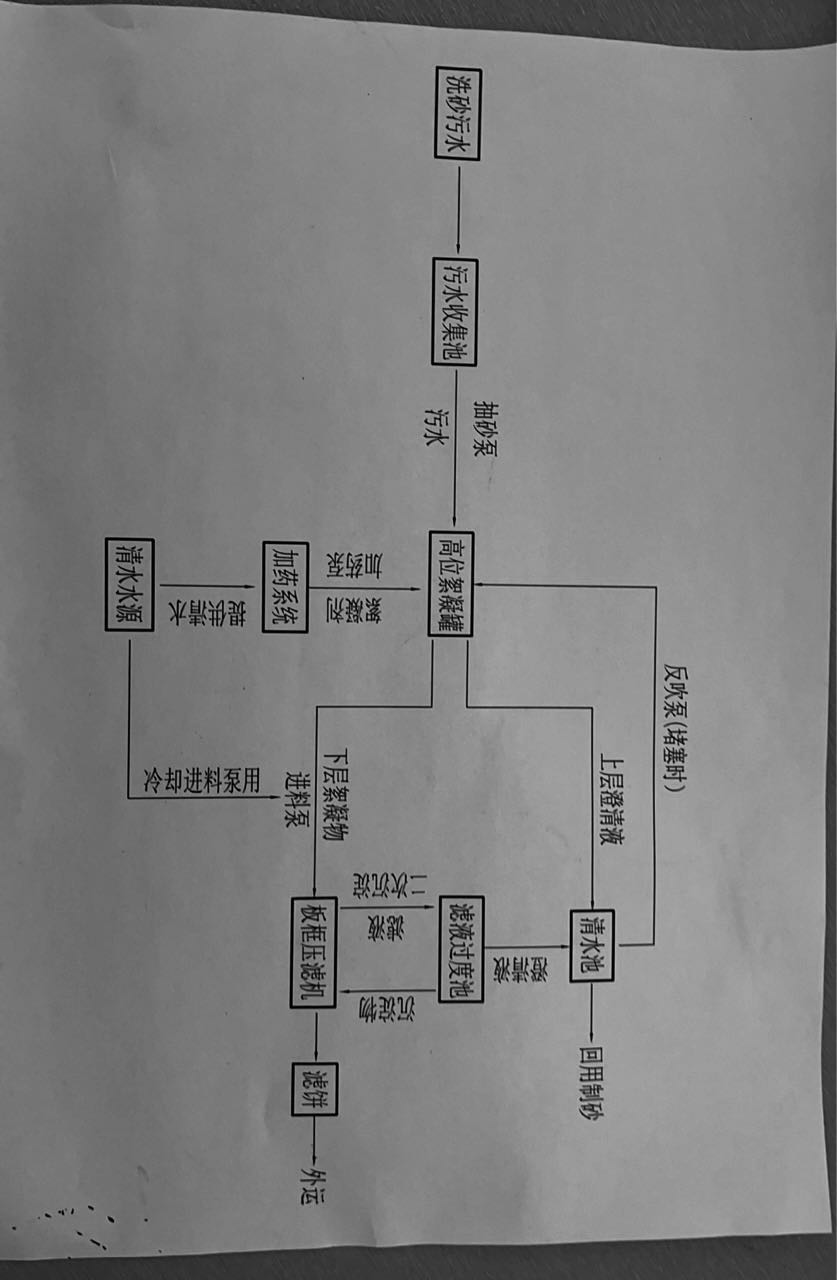 图2-1  生产废水处理设施图项目生产废水通过上述处理设施处理后，废水处理效果优于环评要求。2.2原辅材料消耗及水平衡2.2.1原辅材料消耗情况表2-2 原辅材料使用情况表2.2.2项目设备使用情况表2-3 项目设备清单表2.2.3水平衡图图2-1  营运期水平衡图 单位：m³/d2.2.4物料平衡本项目物料平衡见下表。表2-3 项目物料平衡表2.3主要工艺流程及产物环节2.3.1工艺流程本项目为砂石加工项目，其工艺流程图如下：图2-2 项目生产工艺及产污环节图工艺说明：（1）原料进料、1#振动筛临时堆存于项目地的砂石料原料堆放区，为全密闭，经装载机送入进料仓；通过1#振动筛，筛上料进入后续破碎工序，筛下料进入1#洗砂机得自然砂，进料口、振动筛设置喷淋设施进行洒水降尘。产生的污染物：运输扬尘、进料粉尘、振动粉尘、噪声。（2）破碎（初破、二破）原料经振动筛后经输送带送入破碎，在破碎工序中首先进行破碎机破碎，后经输送带运至圆锥破碎机处进行二次破碎。破碎机和圆锥破碎机处均设置有喷淋设施进行洒水降尘。产生的污染物：设备噪声、破碎粉尘。（3）2#振动筛（筛分石料）经过两次破碎的石料经输送带送入振动筛进行筛分，粒径40mm、20mm、15mm的碎石过筛经输送带运输至成品堆场。其余石料经输送带运至制砂机。选料筛处设施喷淋设施进行洒水降尘。产生的污染物：设备噪声、破碎粉尘。（4）制砂机（三次破碎）经过2#振动筛的石料经输送带进入到制砂机进行三次破碎，制砂机处设置喷淋设施进行洒水降尘。根据业主提供信息，经制砂机破碎后的石料粒径为0.4-2.0mm。产生的污染物：设备噪声、破碎粉尘。（5）3#选料筛（筛分石料）经三次破碎后的石料经输送带进入振动筛进行筛分，满足粒径要求（粒径0.4-2.0mm）的机制砂过筛进入2#洗砂机，经输送带运输至成品堆场，其余碎石过筛经输送带运输至成品堆场。振动筛处设施喷淋设施进行洒水降尘。产生的污染物：设备噪声、筛分粉尘。主要污染源、污染物处理和排放3.1污染物产生及治理（1）废气：本项目运行期废气主要为加工车间粉尘、堆场扬尘、成品装卸、车辆运输扬尘和食堂产生的油烟废气；（2）废水：主要是职工生活污水、洗砂废水、洗车废水及初期地表径流及湿成品砂沥干废水；（3）噪声：主要为破碎机、洗砂机、制砂机等产生的设备噪声；（4）固废：主要是砂石沉淀池泥沙、化粪池污泥和职工生活垃圾。具体产污治理见下表：表3-1 项目主要污染物产生和治理3.2项目环保投资情况本项目总投资210万元，环保投资16.15万元，占工程总投资的7.69%。项目实际投资210万元，实际环保投资17.3万元，占总投资8.24%，具体环保设施实际投资情况见表3-1表3-2 项目环保投资一览表建设项目环境影响报告表主要结论及审批部门审批决定4.1环评主要结论综上所述，项目建设符合国家产业政策，项目建设和选址可行。环境影响预测结果表明，在采取必要污染防治措施后，项目建设所带来的环境污染问题可以得到控制，对周边区域的环境质量影响较小，满足国家有关标准要求。因此，从环境保护角度出发，该项目的建设是可行的。4.2审批部门决定一、项目位于马尔康市木尔宗乡斯米村，G317复建公路工程20#渣场临时用地范围内，临时占地面积7.5亩。主要建设内容:安装给料机、振动筛、破碎机、制砂机、洗砂机等设备，建设一条年加工石料5.88万m3的生产线(日加工石料367.5m3)；配套建设办公及生活设施、储运工程、公用工程、环保工程等。项目劳动定员12人，每天生产8h，全年生产160d。项目总投资210万元，环保投资16.15万元，占总投资的7.69%。本项目严禁开采河道内砂石，仅利用来自双江口电站和G317复建公路工程涧渣，提供库存11.2万m3，服务期限满后(约1.9年)，立即拆除。项目属国家发改委《产业结构调整指导目录(2019年本》中允许类，取得了马尔康市水务局《关于市扶贫开发局G317复建公路工程临时性砂石加工厂配置申请的回复》(马尔水函[2020] 63号)，符合国家产业政策。马尔康市自然资源局以马尔自然资[2020]临3号同意临时用地。项目不在已划定的生态保护红线范围内，不涉及饮用水水源保护区等环境敏感区。该项目严格按照报告表中所列建设项目的性质、规模、工艺、地点和拟采取的环境保护措施建设和运行，对环境的不利影响能够得到控制。我局同意报告表结论，你公司应全面落实报告表提出的各项环境保护对策措施和本批复要求。二、项目建设和运营过程中应重点做好以下工作。(一)加强施工期和运营期的环境保护工作，落实建设单位，内部的环境管理机构、人员等工作；严格执行环境保护“三同时”制度，落实环保设计合同，将环保措施纳入施工承包合同之中；严格按照报告表有关要求，落实施工期和运营期各项污染防治措施及风险防范措施，确保污染物稳定达标排放。(二)落实施工期各项污染物防治措施。施工区出口放置防尘垫并设置冲洗池，对出场车辆进行清洗；定时对运输路线进行清扫，运输车辆出场时必须使用毡布覆盖；原材料和建筑弃渣临时堆场以毡布覆盖。施工废水经沉淀处理后回用，不外排；生活污水经旱厕收集后，用于农肥。优化总平面布局，尽量选用低噪设备，高噪设备远离敏感点布置；加强施工现场管理，合理安排作业时间，禁止午间高噪设备施工、夜间禁止施工；加强车辆管理，合理规划运输路线，降低噪声影响。按照“资源化、减量化、无害化”的要求，做好各类固废的处置工作。建筑垃圾尽量回收利用，不能回收利用的规范堆放，及时清运至指定地点处置；生活垃圾收集后，交由当地环卫部门处置。(三)落实运营期各项废气处置措施。原料堆场、成品堆场地面硬化，三面围挡，顶部加盖，设置挡风抑尘网，物料堆存高度低于围挡，定时对堆场洒水；对加工车间进行封闭，采用湿法加工，对破碎加工点位及传输带沿线等产尘点设置喷雾装置。(四)落实运营期废水处置措施。生产废水和车辆轮胎冲洗废水经三级沉淀处理后回用，不外排；生活污水经化粪池收集处理后，用作周边林灌、草灌。(五)落实运营期噪声防治措施。优化厂区平面布置，封闭车间，对破碎机等高噪设备设置隔声罩；合理安排生产时间，禁止夜间生产；加强车辆管理，合理规划运输路线，降低噪声影响。(六)落实运营期各类固体废弃物处置措施。沉淀池产生的泥沙定期清掏后用作厂区土地平整；废机油、废机油桶属于危险废物，暂存于厂区设置的危废暂存间，定期交有资质单位处置;生活垃圾集中收集后，交由当地环卫部门处置。(七)落实地下水污染防治措施。按照“源头控制、分区防控、污染监控、应急响应”的原则，对沉淀池、堆场等采取一般防渗;对办公楼进行简单防渗；对危废暂存间采取重点防渗，并满足《危险废物贮存污染控制标准》等要求。(八)落实各项环境风险防范措施。高度重视环境风险防范工作，认真制定运营期环保管理规章制度；设计环保设施备用电源，防止停电等事故导致污染；加强环保设施的日常维护与管理，确保各项污染物稳定达标排放;完善项目建设施工工艺，保证防渗效果;制定切实可行的突发环境事件应急预案，定期开展环境应急演练，确保环境安全。(九)服务期满后，生产、生活设施要立即拆除，拆除过程中产生的固废(包括生活垃圾、建筑垃圾等污染物)通过分类收集，妥善处置；被油料污染的土壤等妥善收集，交有资质单位进行处理；生产、生活设施拆除后应对场地进行平整，回填沉淀池、设备基础开挖产生的低洼深坑。三、项目开工前，应依法完备其他相关行政许可手续。四、你公司应根据公众的反映，以适当、稳妥、有效的方式，积极主动将项目建设环保知识告知工程区域内公众，切实做好宣传、解释工作，消除公众的疑虑和担心，避免因公众参与工作不到位，导致纠纷和不稳定因素。五、建设项目必须严格执行配套建设的环境保护设施与主体工程同时设计、同时施工、同时投产使用的环境保护“三同时”制度。项目竣工后，环境保护设施及对策措施必须按规定程序开展环境保护验收，经验收合格后方可投入生产或使用。项目环境影响评价文件经批准后，如工程的性质、规模、工艺、地点或者防治污染、防止生态破坏的措施发生重大变动的，建设单位应当重新报批环境影响评价文件，否则不得实施建设。自环评批复文件批准之日起，如工程超过5年未开工建设，环境影响评价文件应当报我局重新审核。六、请阿坝州马尔康生态环境局，阿坝州生态环境保护综合行政执法支队做好该项目的日常监督管理工作。你公司应在收到本批复后10个工作日内，将批准后的环境影响报告表送阿坝州马尔康生态环境局备案,并按规定接受各级生态环境行政主管部门的监督检查。4.3环评审批决定落实情况表4-1  对环评批复要求的落实情况验收监测质量保证及质量控制为确保监测数据的合理性、可靠性和准确性，对监测的全过程（包括布点、采样、样品贮运、实验室分析、数据处理等）进行质量控制。（1）严格按照审查确认的验收监测方案开展工作，及时了解工况情况，保证监测过程中工况条件满足有关规定。（2）保证各监测点位布设的科学性和可比性。分析测试方法，首先选择目前适用的国家和行业标准分析方法、监测技术规范，其次是国家环保部推荐的统一分析方法或试行分析方法。（3）现场采样和测试前，采样和测试仪器均应进行校准，并按照原国家环保总局发布的《环境监测技术规范》的要求进行全过程控制。（4）噪声声级计在使用前后用声校准器校准。（5）验收监测的采样记录及分析测试结果，按国家标准和监测技术规范有关要求进行数据处理和填报，并按规定进行三级审核。验收监测内容6.1无组织排放监测内容①监测点位：厂界外上风向1个监测点位，下风向3个监测点位；②监测项目：颗粒物；③监测频次：连续监测2天，每天采样3次。（监测时段应选在该企业正常工况期间进行）；④评价标准：《大气污染物综合排放标准》（GB16297-1996）表2中其他。表6-1 监测方法、方法来源、使用仪器表  单位：mg/m³6.2噪声监测内容①监测点位：厂界四周界外1m，共布设4个点位，合计4个监测点位；②监测项目：监测各点位昼间及夜间等效A声级；③监测频次：监测2天，昼间监测1次。昼间监测时段为6：00～22：00。（监测时段应选在该企业正常工况期间进行）④评价标准：厂界噪声执行《工业企业厂界环境噪声排放标准》GB12348-2008 中 2类标准。表6-4噪声监测方法及方法来源、使用仪器验收监测期间生产工况记录7.1 第一次监测期间工况本项目设计的砂石加工能力为625t/d。根据对本项目的现场调查，验收监测期间的砂石加工能力见下表。表7-1 验收监测工况由表7-1可知，项目验收监测期间，砂石加工负荷为97.6%-97.9%，工况稳定。7.2验收监测结果7.2.1废气监测结果    废气监测结果见表7-2表7-2 废气监测结果  单位：mg/m³由表7-2废气监测结果表可知，无组织排放废气检测项目1#、2#、3#、4#点的颗粒物符合《大气污染物综合排放标准》（GB16297-1996）表2中其他标准无组织排放浓度限值要求。7.2.2噪声监测结果   噪声监测结果见表7-3表7-3 噪声监测结果表 单位：dB（A）由表7-5噪声监测结果表可知，厂界噪声监测点位▲1#、▲2#、▲3#、▲4#的昼间、夜间厂界噪声均符合《工业企业厂界环境噪声排放标准》（GB 12348-2008）2类标准限值的规定。验收监测结论8.1结论通过对本项目竣工环境保护验收监测和环境管理检查，可以得出如下结论：8.1.1废气无组织监测结果及评价经现场监测，项目各无组织排放监测点位废气符合《大气污染物综合排放标准》（GB16297-1996）表2中其他标准无组织排放浓度限值要求。项目废气无组织排放对周边环境影响较小。8.1.2噪声监测结果及评价经现场监测，项目各噪声监测点位厂界噪声符合《工业企业厂界环境噪声排放标准》GB12348-2008表1中2类标准规定的排放限值，项目噪声排放对周边环境影响较小。8.1.3固废管理经调查，项目生活垃圾经收集后由环卫部门清运处理；沉淀池污泥定期清掏后用作厂区土地平整；产生的废机油储存于的危废暂存间，定期交由资质单位处置。8.1.4环境管理检查本项目按照国家建设项目环境管理制度的要求，履行了环境影响评价手续，并执行“三同时”制度；按环评要求把各项污染防治措施落到实处；公司建立了环境保护制度和事故应急预案；至今没有发生过环境安全事故。综上所述，本项目执行“三同时”制度，各项污染防治措施落到了实处，废气、噪声达标排放，固体废弃物按要求合理处置，建立了相应的环境保护管理制度和事故应急预案。本项目符合建设项目竣工环境保护验收条件。8.2建议（1）对环保设施进行定期维护保养及各项检查，确保治理设施的正常稳定运行。（2）认真落实废水风险防范措施及风险事故应急预案演练，杜绝安全事故引发环境污染。建设项目项目名称项目名称项目名称G317 复建公路工程 20#临时性砂石加工场建设项目G317 复建公路工程 20#临时性砂石加工场建设项目G317 复建公路工程 20#临时性砂石加工场建设项目G317 复建公路工程 20#临时性砂石加工场建设项目G317 复建公路工程 20#临时性砂石加工场建设项目G317 复建公路工程 20#临时性砂石加工场建设项目G317 复建公路工程 20#临时性砂石加工场建设项目项目代码////建设地点建设地点建设地点建设地点建设地点马尔康市木尔宗乡斯米村马尔康市木尔宗乡斯米村马尔康市木尔宗乡斯米村马尔康市木尔宗乡斯米村马尔康市木尔宗乡斯米村建设项目行业类别（分类管理名录）行业类别（分类管理名录）行业类别（分类管理名录）砖瓦、石材等建筑材料制造C3033砖瓦、石材等建筑材料制造C3033砖瓦、石材等建筑材料制造C3033砖瓦、石材等建筑材料制造C3033砖瓦、石材等建筑材料制造C3033砖瓦、石材等建筑材料制造C3033砖瓦、石材等建筑材料制造C3033建设性质√新建  改扩建  □技术改造√新建  改扩建  □技术改造√新建  改扩建  □技术改造√新建  改扩建  □技术改造√新建  改扩建  □技术改造√新建  改扩建  □技术改造项目厂区中心经度/纬度项目厂区中心经度/纬度项目厂区中心经度/纬度项目厂区中心经度/纬度项目厂区中心经度/纬度经度101.729423，纬度31.840965经度101.729423，纬度31.840965经度101.729423，纬度31.840965建设项目设计生产能力设计生产能力设计生产能力625t/d625t/d625t/d625t/d625t/d625t/d625t/d实际生产能力实际生产能力实际生产能力625t/d625t/d625t/d环评单位环评单位环评单位四川省六零五环境技术公司四川省六零五环境技术公司四川省六零五环境技术公司四川省六零五环境技术公司四川省六零五环境技术公司四川省六零五环境技术公司建设项目环评文件审批机关环评文件审批机关环评文件审批机关阿坝州生态环境局阿坝州生态环境局阿坝州生态环境局阿坝州生态环境局阿坝州生态环境局阿坝州生态环境局阿坝州生态环境局审批文号审批文号审批文号阿州环审批[2020]132号阿州环审批[2020]132号阿州环审批[2020]132号阿州环审批[2020]132号阿州环审批[2020]132号环评文件类型环评文件类型环评文件类型环评文件类型环境影响报告表环境影响报告表环境影响报告表建设项目开工日期开工日期开工日期2021年03月2021年03月2021年03月2021年03月2021年03月2021年03月2021年03月竣工日期竣工日期竣工日期2021年05月2021年05月2021年05月2021年05月2021年05月排污许可证申领时间排污许可证申领时间排污许可证申领时间排污许可证申领时间排污许可证申领时间//建设项目环保设施设计单位环保设施设计单位环保设施设计单位///////环保设施施工单位环保设施施工单位环保设施施工单位/////本工程排污许可证编号本工程排污许可证编号本工程排污许可证编号本工程排污许可证编号本工程排污许可证编号//建设项目验收单位验收单位验收单位四川公路桥梁建设集团有限公司四川公路桥梁建设集团有限公司四川公路桥梁建设集团有限公司四川公路桥梁建设集团有限公司四川公路桥梁建设集团有限公司四川公路桥梁建设集团有限公司四川公路桥梁建设集团有限公司环保设施监测单位环保设施监测单位环保设施监测单位四川瑞兴环保检测有限公司四川瑞兴环保检测有限公司四川瑞兴环保检测有限公司四川瑞兴环保检测有限公司四川瑞兴环保检测有限公司四川瑞兴环保检测有限公司验收监测时工况验收监测时工况验收监测时工况97.6%、97.9%97.6%、97.9%97.6%、97.9%建设项目投资总概算（万元）投资总概算（万元）投资总概算（万元）210210210210210210210环保投资总概算（万元）环保投资总概算（万元）环保投资总概算（万元）环保投资总概算（万元）16.1516.1516.1516.15比例比例比例比例7.69%7.69%7.69%建设项目实际总投资（万元）实际总投资（万元）实际总投资（万元）210210210210210210210实际环保费用（万元）实际环保费用（万元）实际环保费用（万元）实际环保费用（万元）22.322.322.322.3比例比例比例比例10.62%10.62%10.62%建设项目废水治理（万元）废水治理（万元）废水治理（万元）12.012.0废气治理（万元）废气治理（万元）废气治理（万元）5.35.3噪声治理（万元）噪声治理（万元）噪声治理（万元）噪声治理（万元）0.90.90.90.9固体废物治理（万元）固体废物治理（万元）固体废物治理（万元）固体废物治理（万元）固体废物治理（万元）0.50.5建设项目新增废水处理设施能力新增废水处理设施能力新增废水处理设施能力///////新增废气处理设施能力新增废气处理设施能力新增废气处理设施能力新增废气处理设施能力////年平均工作时年平均工作时年平均工作时年平均工作时2400小时2400小时2400小时运营单位运营单位运营单位运营单位四川公路桥梁建设集团有限公司四川公路桥梁建设集团有限公司四川公路桥梁建设集团有限公司四川公路桥梁建设集团有限公司四川公路桥梁建设集团有限公司四川公路桥梁建设集团有限公司运营单位社会统一信用代码（或组织机构代码）运营单位社会统一信用代码（或组织机构代码）运营单位社会统一信用代码（或组织机构代码）运营单位社会统一信用代码（或组织机构代码）运营单位社会统一信用代码（或组织机构代码）9151000020181190XN9151000020181190XN9151000020181190XN9151000020181190XN验收时间验收时间验收时间验收时间2021.72021.72021.7污染物排放达标与总量控制（工业建设项目详填）污染物排放达标与总量控制（工业建设项目详填）污染物污染物原有排放量(1)本期工程实际排放浓度(2)本期工程实际排放浓度(2)本期工程允许排放浓度(3)本期工程产生量(4)本期工程产生量(4)本期工程自身削减量(5)本期工程实际排放量(6)本期工程实际排放量(6)本期工程核定排放总量(7)本期工程核定排放总量(7)本期工程“以新带老”削减量(8)本期工程“以新带老”削减量(8)本期工程“以新带老”削减量(8)本期工程“以新带老”削减量(8)全厂实际排放总量(9)全厂实际排放总量(9)全厂实际排放总量(9)全厂核定排放总量(10)区域平衡替代削减量(11)区域平衡替代削减量(11)排放增减量(12)污染物排放达标与总量控制（工业建设项目详填）污染物排放达标与总量控制（工业建设项目详填）废水废水----------------------污染物排放达标与总量控制（工业建设项目详填）污染物排放达标与总量控制（工业建设项目详填）化学需氧量化学需氧量----------------------污染物排放达标与总量控制（工业建设项目详填）污染物排放达标与总量控制（工业建设项目详填）氨氮氨氮----------------------污染物排放达标与总量控制（工业建设项目详填）污染物排放达标与总量控制（工业建设项目详填）石油类石油类----------------------污染物排放达标与总量控制（工业建设项目详填）污染物排放达标与总量控制（工业建设项目详填）废气废气----------------------污染物排放达标与总量控制（工业建设项目详填）污染物排放达标与总量控制（工业建设项目详填）二氧化硫二氧化硫----------------------污染物排放达标与总量控制（工业建设项目详填）污染物排放达标与总量控制（工业建设项目详填）烟尘烟尘----------------------污染物排放达标与总量控制（工业建设项目详填）污染物排放达标与总量控制（工业建设项目详填）工业粉尘工业粉尘----------------------污染物排放达标与总量控制（工业建设项目详填）污染物排放达标与总量控制（工业建设项目详填）氮氧化物氮氧化物----------------------污染物排放达标与总量控制（工业建设项目详填）污染物排放达标与总量控制（工业建设项目详填）工业固体废物工业固体废物----------------------污染物排放达标与总量控制（工业建设项目详填）污染物排放达标与总量控制（工业建设项目详填）与项目有关的其他特征污染物-----------------------污染物排放达标与总量控制（工业建设项目详填）污染物排放达标与总量控制（工业建设项目详填）与项目有关的其他特征污染物-----------------------污染物排放达标与总量控制（工业建设项目详填）污染物排放达标与总量控制（工业建设项目详填）与项目有关的其他特征污染物-----------------------